Российская Федерация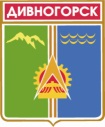 Администрация города ДивногорскаКрасноярского края П О С Т А Н О В Л Е Н И Е_____.________2018		               г. Дивногорск	                                               №___________О внесении изменений в постановление администрации города Дивногорска от20.03.2014 №60п «Об утверждении административного регламента предоставления муниципальной услуги «Предоставление информации о порядке проведения государственной (итоговой) аттестации обучающихся, освоивших основные образовательные программы основного общего и среднего общего образования, в том числе в форме единого государственного экзамена, а также информации из баз данных Красноярского края Российской Федерации об участниках единого государственного экзамена и о результатах единого государственного экзамена»В соответствии с Федеральным законом от 27.07.2010 №210-фз «Об организации предоставления государственных и муниципальных услуг», на основании постановления администрации города Дивногорска от 14.05.2012 №114п «О порядке разработки и утверждения административных регламентов предоставления муниципальных услуг» (ред. 31.10.2012 №221п), руководствуясь статьями 43, 53 Устава муниципального образования город Дивногорск,ПОСТАНОВЛЯЮ:1.Внести в приложение к постановлению администрации города Дивногорска от 20.03.2014 № 60п «Административный регламент предоставления муниципальной услуги «Предоставление информации о порядке проведения государственной (итоговой) аттестации обучающихся, освоивших основные образовательные программы основного общего и среднего общего образования, в том числе в форме единого государственного экзамена, а также информации из баз данных Красноярского края Российской Федерации об участниках единого государственного экзамена и о результатах единого государственного экзамена» следующие изменения:1.1.Подпункт 2.15 дополнить абзацем следующего содержания:Обращение, поступившее в государственный орган, орган местного самоуправления или должностному лицу в форме электронного документа, подлежит рассмотрению в порядке, установленном настоящим Федеральным законом. В обращении гражданин в обязательном порядке указывает свои фамилию, имя, отчество (последнее - при наличии), адрес электронной почты, по которому должны быть направлены ответ, уведомление о переадресации обращения. Гражданин вправе приложить к такому обращению необходимые документы и материалы в электронной форме.1.2. Пункт 2.9 изложить в новой редакции:«2.9. исчерпывающий перечень оснований для отказа в приеме документов:1) при личном обращении заявителем не предъявлен документ удостоверяющий его личность.2) в заявлении в письменной или в электронной форме отсутствуют сведения, о Заявителе, наименовании запрашиваемой  информации, отсутствие подписи Заявителя (физического лица, либо руководителя юридического лица, иного уполномоченного лица), в случае подачи заявления уполномоченным представителем к запросу не приложена копия документа, подтверждающая его полномочия, либо указанная копия не заверена, либо заверена ненадлежащим образом.3) в случае, если текст письменного обращения не поддается прочтению, ответ на обращение не дается и оно не подлежит направлению на рассмотрение в государственный орган, орган местного самоуправления или должностному лицу в соответствии с их компетенцией, о чем в течение семи дней со дня регистрации обращения сообщается гражданину, направившему обращение, если его фамилия и почтовый адрес поддаются прочтению.3.1.в случае, если текст письменного обращения не позволяет определить суть предложения, заявления или жалобы, ответ на обращение не дается и оно не подлежит направлению на рассмотрение в государственный орган, орган местного самоуправления или должностному лицу в соответствии с их компетенцией, о чем в течение семи дней со дня регистрации обращения сообщается гражданину, направившему обращение.4) в заявлении в письменной или электронной форме содержатся нецензурные либо оскорбительные выражения, угрозы жизни, здоровью или имуществу муниципальных служащих, а также членам их семей.5) при устном предоставлении муниципальной услуги, не предъявлено документа, удостоверяющего личность Заявителя.1.3.В приложении 1 в таблице « Информация о местонахождении, электронных адресах, телефонах, Интернет-сайтах муниципальных образовательных организаций»1)Строку 5 изложить в новой редакции:2)Строку 7 изложить в новой редакции:2. Настоящее постановление подлежит опубликованию в средствах массовой информации, размещению на официальном сайте администрации города Дивногорска в информационно-телекоммуникационной сети «Интернет».       3. Настоящее постановление вступает в силу со дня его официального опубликования.4. Контроль за исполнением настоящего постановления возложить на первого заместителя Главы города Кузнецову М.Г. Глава города                                                                                               Е.Е. ОльС О Г Л А С О В А Н И Епроекта постановления, распоряжения администрации города Дивногорска«Об утверждении административного регламента предоставления муниципальной услуги «Предоставление информации о порядке проведения государственной (итоговой) аттестации обучающихся, освоивших основные о2бразовательные программы основного общего и среднего общего образования, в том числе в форме единого государственного экзамена, а также информации из баз данных Красноярского края Российской Федерации об участниках единого государственного экзамена и о результатах единого государственного экзамена»РЕЕСТРрассылки постановления, распоряженияМБОУ СОШ № 7 имени В.П. Астафьева663081 Красноярский край город Дивногорск село Овсянка ул. Гагарина 1а, 8(39144)2-76-29Ovs-school7@yandex.ruМАОУ гимназия № 10 имени А.Е. Бочкина663090 Красноярский край город Дивногорск ул. Бочкина 22, 8(39144)3-42-53gimn10divn@mail.ruНаименование должностиФ.И.О.Дата передачи на согласованиеЗамечания, подпись, датаПервый заместитель Главы города Кузнецова М.Г.ПРОКУРАТУРАЗаместитель Главы города Косых О.Д.Заместитель Главы города Урупаха В.И.Заместитель Главы города Чебурашкин К.С.Руководитель Финансового управленияПрикатова Л.И.Начальник отдела правового и кадрового обеспеченияКудашова С.В.Начальники отделов:архитектуры и градостроительства Шкоморода Н.В.экономического развитияПанченко В.Ю.муниципального заказаМицкевич И.В.образованияКабацура Г.В.культурыШошина Е.В.физической культуры, спорта и молодежной политики Калинин Н.В.Руководитель управления по социальной защите населения  Булгакова Н.В.Директор МКУ « ГХ»  Бодрова Р.М. Руководитель МКУ «АПБ»Езова Г.В.Руководители городских службМСКУ «МЦБ»Исполнитель (Ф.И.О., подразделение, № тел.)Отдел образования администрации города:Таксикова Е.М. тел. 8(39144)3-36-41№№Наименование адресатаНаименование адресатакол-во экземпляровкол-во экземпляров1Прокуратура Прокуратура 112Отдел образованияОтдел образования113Отдел экономического развитияОтдел экономического развития11